Sharples Primary School Curriculum Mapping Document Year 5 and 6 Cycle 2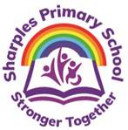 Week 1Week 2Week 2Week 2Week 3Week 3Week 3Week 4Week 4Week 5Week 5Week 5Week 5Week 5Week 6Week 6Week 6Autumn 1BlockScience (Forces)Science (Forces)Science (Forces)Science (Forces)Science (Forces)RE2.9 Why is the Torah so important to Jewish people?RE2.9 Why is the Torah so important to Jewish people?RE2.9 Why is the Torah so important to Jewish people?RE2.9 Why is the Torah so important to Jewish people?RE2.9 Why is the Torah so important to Jewish people?RE2.9 Why is the Torah so important to Jewish people?History ( Vikings and Anglo Saxons)History ( Vikings and Anglo Saxons)History ( Vikings and Anglo Saxons)History ( Vikings and Anglo Saxons)History ( Vikings and Anglo Saxons)History ( Vikings and Anglo Saxons)Autumn 1Pathways to Writing (3 weeks)/Poetry (1 week)Queen of the Falls by Chris Van AllsburgOutcome – Recount: series of diary entriesQueen of the Falls by Chris Van AllsburgOutcome – Recount: series of diary entriesQueen of the Falls by Chris Van AllsburgOutcome – Recount: series of diary entriesQueen of the Falls by Chris Van AllsburgOutcome – Recount: series of diary entriesQueen of the Falls by Chris Van AllsburgOutcome – Recount: series of diary entriesQueen of the Falls by Chris Van AllsburgOutcome – Recount: series of diary entriesQueen of the Falls by Chris Van AllsburgOutcome – Recount: series of diary entriesThe Song of Hiawatha by Henry Wadsworth Longfellow(extract)Outcome – narrative poemThe Song of Hiawatha by Henry Wadsworth Longfellow(extract)Outcome – narrative poemThe Song of Hiawatha by Henry Wadsworth Longfellow(extract)Outcome – narrative poemThe Song of Hiawatha by Henry Wadsworth Longfellow(extract)Outcome – narrative poemAutumn 1Sharples Literacy Spine Unit (2 weeks)How to Train Your Dragon by Cressida CowellOutcome – Fiction: historical storyHow to Train Your Dragon by Cressida CowellOutcome – Fiction: historical storyHow to Train Your Dragon by Cressida CowellOutcome – Fiction: historical storyHow to Train Your Dragon by Cressida CowellOutcome – Fiction: historical storyHow to Train Your Dragon by Cressida CowellOutcome – Fiction: historical storyHow to Train Your Dragon by Cressida CowellOutcome – Fiction: historical storyAutumn 1Pathways to Read (6 sessions over 3 weeks)Goodnight Stories for Rebel Girls by Elena FavilliGenre - BiographyGoodnight Stories for Rebel Girls by Elena FavilliGenre - BiographyGoodnight Stories for Rebel Girls by Elena FavilliGenre - BiographyGoodnight Stories for Rebel Girls by Elena FavilliGenre - BiographyGoodnight Stories for Rebel Girls by Elena FavilliGenre - BiographyGoodnight Stories for Rebel Girls by Elena FavilliGenre - BiographyGoodnight Stories for Rebel Girls by Elena FavilliGenre - BiographyAutumn 1Recap & Revisit Reading (3 weeks)Autumn 1Power Maths Year 5Autumn 1Power Maths Year 6Autumn 2BlockArt (textiles)Art (textiles)Art (textiles)Art (textiles)Art (textiles)Science (Animals including humans)Science (Animals including humans)Science (Animals including humans)Science (Animals including humans)Science (Animals including humans)Science (Animals including humans)DT (fairgrounds)DT (fairgrounds)DT (fairgrounds)DT (fairgrounds)DT (fairgrounds)DT (fairgrounds)Autumn 2Pathways to Writing (3 weeks)/Poetry (1 week)The Lost Happy Endings by Carol Ann DuffyOutcome – Fiction: traditional taleThe Lost Happy Endings by Carol Ann DuffyOutcome – Fiction: traditional taleThe Lost Happy Endings by Carol Ann DuffyOutcome – Fiction: traditional taleThe Lost Happy Endings by Carol Ann DuffyOutcome – Fiction: traditional taleThe Lost Happy Endings by Carol Ann DuffyOutcome – Fiction: traditional taleThe Lost Happy Endings by Carol Ann DuffyOutcome – Fiction: traditional taleThe Lost Happy Endings by Carol Ann DuffyOutcome – Fiction: traditional taleThe Lost Happy Endings by Carol Ann DuffyOutcome – Fiction: traditional taleThe Lost Happy Endings by Carol Ann DuffyOutcome – Fiction: traditional taleThe Lost Happy Endings by Carol Ann DuffyOutcome – Fiction: traditional taleThe Lost Happy Endings by Carol Ann DuffyOutcome – Fiction: traditional taleThe MoonOutcome – free verse with refrains and versesAutumn 2Sharples Literacy Spine Unit (2 weeks)How to Train Your Dragon by Cressida CowellOutcome – Fiction: historical storyHow to Train Your Dragon by Cressida CowellOutcome – Fiction: historical storyHow to Train Your Dragon by Cressida CowellOutcome – Fiction: historical storyHow to Train Your Dragon by Cressida CowellOutcome – Fiction: historical storyHow to Train Your Dragon by Cressida CowellOutcome – Fiction: historical storyAutumn 2Pathways to Read (6 sessions over 3 weeks)Hansel and Gretel by Neil GaimanGenre – Fiction: traditional taleHansel and Gretel by Neil GaimanGenre – Fiction: traditional taleHansel and Gretel by Neil GaimanGenre – Fiction: traditional taleHansel and Gretel by Neil GaimanGenre – Fiction: traditional taleHansel and Gretel by Neil GaimanGenre – Fiction: traditional taleHansel and Gretel by Neil GaimanGenre – Fiction: traditional taleHansel and Gretel by Neil GaimanGenre – Fiction: traditional taleHansel and Gretel by Neil GaimanGenre – Fiction: traditional taleHansel and Gretel by Neil GaimanGenre – Fiction: traditional taleHansel and Gretel by Neil GaimanGenre – Fiction: traditional taleAutumn 2Recap & Revisit Reading (3 weeks)Autumn 2Power Maths Year 5Autumn 2Power Maths Year 6Spring 1BlockHistory (Ancient Greeks)History (Ancient Greeks)History (Ancient Greeks)History (Ancient Greeks)History (Ancient Greeks)Computing (Digital literacy)Computing (Digital literacy)Computing (Digital literacy)Computing (Digital literacy)Computing (Digital literacy)Computing (Digital literacy)Science (Plants)Science (Plants)Science (Plants)Science (Plants)Science (Plants)Science (Plants)Spring 1Pathways to Writing (3 weeks)/Poetry (1 week)Arthur and the Golden Rope by Joe Todd-StantonOutcome – Fiction: classic narrative and ExplanationArthur and the Golden Rope by Joe Todd-StantonOutcome – Fiction: classic narrative and ExplanationArthur and the Golden Rope by Joe Todd-StantonOutcome – Fiction: classic narrative and ExplanationArthur and the Golden Rope by Joe Todd-StantonOutcome – Fiction: classic narrative and ExplanationArthur and the Golden Rope by Joe Todd-StantonOutcome – Fiction: classic narrative and ExplanationArthur and the Golden Rope by Joe Todd-StantonOutcome – Fiction: classic narrative and ExplanationArthur and the Golden Rope by Joe Todd-StantonOutcome – Fiction: classic narrative and ExplanationViking Kennings and SpellsOutcome – Songs and word play: good luck spellsViking Kennings and SpellsOutcome – Songs and word play: good luck spellsSpring 1Sharples Literacy Spine Unit (2 weeks)FartherOutcome – descriptive writingFartherOutcome – descriptive writingFartherOutcome – descriptive writingFartherOutcome – descriptive writingFartherOutcome – descriptive writingFartherOutcome – descriptive writingSpring 1Pathways to Read (6 sessions over 3 weeks)Odd and the Frost Giants by Neil GaimanGenre- Fiction: myths and legendsOdd and the Frost Giants by Neil GaimanGenre- Fiction: myths and legendsOdd and the Frost Giants by Neil GaimanGenre- Fiction: myths and legendsOdd and the Frost Giants by Neil GaimanGenre- Fiction: myths and legendsOdd and the Frost Giants by Neil GaimanGenre- Fiction: myths and legendsOdd and the Frost Giants by Neil GaimanGenre- Fiction: myths and legendsOdd and the Frost Giants by Neil GaimanGenre- Fiction: myths and legendsSpring 1Recap & Revisit Reading (3 weeks)Spring 1Power Maths Year 5Spring 1Power Maths Year 6Spring 2BlockGeography (South America)Geography (South America)Geography (South America)Geography (South America)Geography (South America)Science (Earth and Space)Science (Earth and Space)Science (Earth and Space)Science (Earth and Space)Science (Earth and Space)Science (Earth and Space)Art (Digital media)Art (Digital media)Art (Digital media)Art (Digital media)Art (Digital media)Art (Digital media)Spring 2Pathways to Writing (3 weeks)/Poetry (1 week)The Darkest Dark by Chris HadfieldOutcome – Recount: formal biographyThe Darkest Dark by Chris HadfieldOutcome – Recount: formal biographyThe Darkest Dark by Chris HadfieldOutcome – Recount: formal biographyThe Darkest Dark by Chris HadfieldOutcome – Recount: formal biographyThe Darkest Dark by Chris HadfieldOutcome – Recount: formal biographyThe Darkest Dark by Chris HadfieldOutcome – Recount: formal biographyThe Darkest Dark by Chris HadfieldOutcome – Recount: formal biographyThe Darkest Dark by Chris HadfieldOutcome – Recount: formal biographyThe Darkest Dark by Chris HadfieldOutcome – Recount: formal biographyThe Darkest Dark by Chris HadfieldOutcome – Recount: formal biographyFinding Magic by Eric FinneyOutcome – Free verseFinding Magic by Eric FinneyOutcome – Free verseFinding Magic by Eric FinneyOutcome – Free verseSpring 2Sharples Literacy Spine Unit (2 weeks)FartherOutcome – narrative writingFartherOutcome – narrative writingFartherOutcome – narrative writingFartherOutcome – narrative writingFartherOutcome – narrative writingSpring 2Pathways to Read (6 sessions over 3 weeks)Planet Unknown by Shawn Wang (Film), Information text Exploring Space by the Literacy CompanyGenre – Information filmPlanet Unknown by Shawn Wang (Film), Information text Exploring Space by the Literacy CompanyGenre – Information filmPlanet Unknown by Shawn Wang (Film), Information text Exploring Space by the Literacy CompanyGenre – Information filmPlanet Unknown by Shawn Wang (Film), Information text Exploring Space by the Literacy CompanyGenre – Information filmPlanet Unknown by Shawn Wang (Film), Information text Exploring Space by the Literacy CompanyGenre – Information filmPlanet Unknown by Shawn Wang (Film), Information text Exploring Space by the Literacy CompanyGenre – Information filmPlanet Unknown by Shawn Wang (Film), Information text Exploring Space by the Literacy CompanyGenre – Information filmPlanet Unknown by Shawn Wang (Film), Information text Exploring Space by the Literacy CompanyGenre – Information filmPlanet Unknown by Shawn Wang (Film), Information text Exploring Space by the Literacy CompanyGenre – Information filmPlanet Unknown by Shawn Wang (Film), Information text Exploring Space by the Literacy CompanyGenre – Information filmSpring 2Recap & Revisit Reading (3 weeks)Spring 2Power Maths Year 5Spring 2Power Maths Year 6Summer 1BlockScience (Properties of materials)Science (Properties of materials)Science (Properties of materials)Science (Properties of materials)Science (Properties of materials)Computing (Coding)Computing (Coding)Computing (Coding)Computing (Coding)Computing (Coding)Computing (Coding)RE 2.7 Why do Hindus want to be good? (Part 2)RE 2.7 Why do Hindus want to be good? (Part 2)RE 2.7 Why do Hindus want to be good? (Part 2)RE 2.7 Why do Hindus want to be good? (Part 2)RE 2.7 Why do Hindus want to be good? (Part 2)RE 2.7 Why do Hindus want to be good? (Part 2)Summer 1Pathways to Writing (3 weeks)/Poetry (1 week)The Paperbag Prince by Colin ThompsonOutcome – Persuasion/information: hybrid leafletThe Paperbag Prince by Colin ThompsonOutcome – Persuasion/information: hybrid leafletThe Paperbag Prince by Colin ThompsonOutcome – Persuasion/information: hybrid leafletThe Paperbag Prince by Colin ThompsonOutcome – Persuasion/information: hybrid leafletThe Paperbag Prince by Colin ThompsonOutcome – Persuasion/information: hybrid leafletThe Paperbag Prince by Colin ThompsonOutcome – Persuasion/information: hybrid leafletThe Paperbag Prince by Colin ThompsonOutcome – Persuasion/information: hybrid leafletThe Paperbag Prince by Colin ThompsonOutcome – Persuasion/information: hybrid leafletThe Sun in Me by Moira AndrewOutcome – Free verse songThe Sun in Me by Moira AndrewOutcome – Free verse songSummer 1Sharples Literacy Spine Unit (2 weeks)The Highwayman by Alfred NoyesOutcome – Narrative PoemThe Highwayman by Alfred NoyesOutcome – Narrative PoemThe Highwayman by Alfred NoyesOutcome – Narrative PoemThe Highwayman by Alfred NoyesOutcome – Narrative PoemThe Highwayman by Alfred NoyesOutcome – Narrative PoemThe Highwayman by Alfred NoyesOutcome – Narrative PoemThe Highwayman by Alfred NoyesOutcome – Narrative PoemSummer 1Pathways to Read (6 sessions over 3 weeks)The Last Wild by Piers Torday, Rubbish, recycling and the plastic problem by The Literacy CompanyGenre – Fiction: ContemporaryRecountThe Last Wild by Piers Torday, Rubbish, recycling and the plastic problem by The Literacy CompanyGenre – Fiction: ContemporaryRecountThe Last Wild by Piers Torday, Rubbish, recycling and the plastic problem by The Literacy CompanyGenre – Fiction: ContemporaryRecountThe Last Wild by Piers Torday, Rubbish, recycling and the plastic problem by The Literacy CompanyGenre – Fiction: ContemporaryRecountThe Last Wild by Piers Torday, Rubbish, recycling and the plastic problem by The Literacy CompanyGenre – Fiction: ContemporaryRecountThe Last Wild by Piers Torday, Rubbish, recycling and the plastic problem by The Literacy CompanyGenre – Fiction: ContemporaryRecountThe Last Wild by Piers Torday, Rubbish, recycling and the plastic problem by The Literacy CompanyGenre – Fiction: ContemporaryRecountThe Last Wild by Piers Torday, Rubbish, recycling and the plastic problem by The Literacy CompanyGenre – Fiction: ContemporaryRecountSummer 1Recap & Revisit Reading (3 weeks)Summer 1Power Maths Year 5Summer 1Power Maths Year 6Summer 2BlockScienceScienceScienceScienceScienceGeography (Food around the World)Geography (Food around the World)Geography (Food around the World)Geography (Food around the World)Geography (Food around the World)Geography (Food around the World)DT (Food)DT (Food)DT (Food)DT (Food)DT (Food)DT (Food)Summer 2Pathways to Writing (3 weeks)/Poetry (1 week)Radient Child by Javaka SteptoeOutcome – Information textRadient Child by Javaka SteptoeOutcome – Information textRadient Child by Javaka SteptoeOutcome – Information textRadient Child by Javaka SteptoeOutcome – Information textRadient Child by Javaka SteptoeOutcome – Information textRadient Child by Javaka SteptoeOutcome – Information textRadient Child by Javaka SteptoeOutcome – Information textRadient Child by Javaka SteptoeOutcome – Information textAnimals of AfricaOutcome – Poem using puns and wordplayAnimals of AfricaOutcome – Poem using puns and wordplayAnimals of AfricaOutcome – Poem using puns and wordplayAnimals of AfricaOutcome – Poem using puns and wordplaySummer 2Sharples Literacy Spine Unit (2 weeks)The Highwayman by Alfred NoyesOutcome – Narrative PoemThe Highwayman by Alfred NoyesOutcome – Narrative PoemThe Highwayman by Alfred NoyesOutcome – Narrative PoemThe Highwayman by Alfred NoyesOutcome – Narrative PoemThe Highwayman by Alfred NoyesOutcome – Narrative PoemThe Highwayman by Alfred NoyesOutcome – Narrative PoemSummer 2Pathways to Read (6 sessions over 3 weeks)African Tales: A Barefoot collection by Gcina Mholphe abd Rachel GriffinGenre – Fiction: books from other cultures and traditionsAfrican Tales: A Barefoot collection by Gcina Mholphe abd Rachel GriffinGenre – Fiction: books from other cultures and traditionsAfrican Tales: A Barefoot collection by Gcina Mholphe abd Rachel GriffinGenre – Fiction: books from other cultures and traditionsAfrican Tales: A Barefoot collection by Gcina Mholphe abd Rachel GriffinGenre – Fiction: books from other cultures and traditionsAfrican Tales: A Barefoot collection by Gcina Mholphe abd Rachel GriffinGenre – Fiction: books from other cultures and traditionsAfrican Tales: A Barefoot collection by Gcina Mholphe abd Rachel GriffinGenre – Fiction: books from other cultures and traditionsSummer 2Recap & Revisit Reading (3 weeks)Summer 2Power Maths Year 5Summer 2Power Maths Year 6